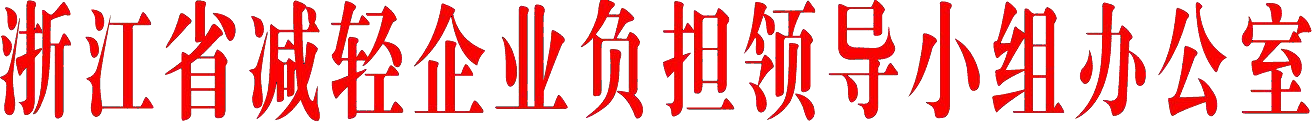 关于组织企业收看减负降本政策系列宣讲的通知各市、县（市、区）减负办：为进一步做好《浙江省人民政府办公厅关于进一步深化企业减负担降成本改革的若干意见》（浙政办发〔2021〕37 号）（以下简称《若干意见》）宣贯，省减负办会同省级有关部门在“企业码”直播间开展七场减负降本政策系列宣讲工作。请各市、县（市、区）减负办积极发动辖内企业，指导企业通过“企业码” 直播间收听政策宣讲，帮助企业更好了解、熟悉、使用减负降本政策以及减负降本数字化改革专区，切实提升企业对减负降本的获得感。请各市、县（市、区）减负办做好组织动员工作，各设区市减负办负责收集汇总辖区内各场次组织收看情况（见附件），于每场次直播结束后次日上报省减负办，联系人：省经信厅运行处厉慧婷， 0571-87052866; 省中小企业服务中心单春锋， 0571-85157836。减负降本政策系列宣讲具体时间和二维码如下：第一场：减负降本政策系列宣讲（一）—《关于进一步深 化企业减负担降成本改革的若干意见》以及“企业码”减负降本专区时间：2021 年 7 月 20 日 15:00直播二维码： 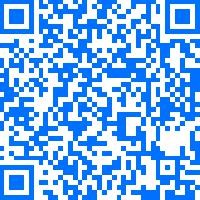 第二场：减负降本政策系列宣讲（二）—减免税收政策（1） 时间：2021 年 7 月 22 日 15:00直播二维码： 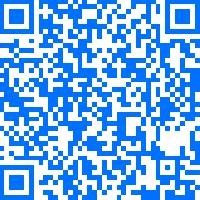 第三场：减负降本政策系列宣讲（三）—减免税收政策（2） 时间：2021 年 7 月 26 日 15:00直播二维码：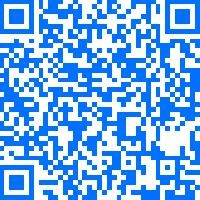 第四场：减负降本政策系列宣讲（四）—减免政府性基金政策时间：2021 年 7 月 29 日 15:00直播二维码： 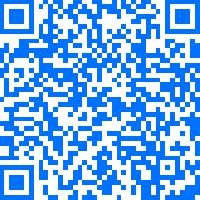 第五场：减负降本政策系列宣讲（五）—降用工成本政策、 降用能成本政策、降物流成本政策时间：2021 年 8 月 2 日 15:00直播二维码：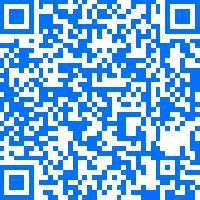 第六场：减负降本政策系列宣讲（六）—降融资成本政策 时间：2021 年 8 月 5 日 15:00直播二维码： 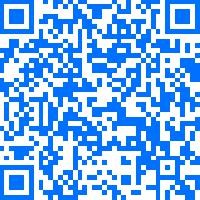 第七场：减负降本政策系列宣讲（七）—降其他成本政策 时间：2021 年 8 月 9 日 15:00直播二维码：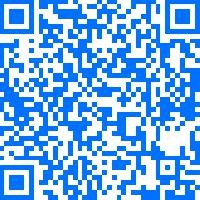 附件：“企业码”减负降本政策系列宣讲收看情况统计表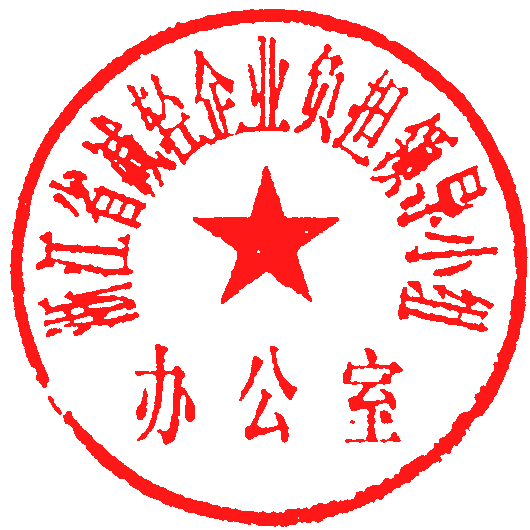 浙江省减轻企业负担领导小组办公室2021 年 7 月 19 日抄送：各市、县（市、区）经信局。